Муниципальное бюджетное общеобразовательное учреждение«Томаровская средняя общеобразовательная школа №1имени Героя Советского Союза Шевченко А.И.Яковлевского района Белгородской области»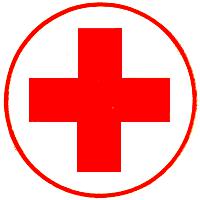  «НОВАТОРСКИЕ ИДЕИ ПО ПРОПАГАНДЕ БЕЗВОЗМЕЗДНОГО ДОНОРСТВА»Выступление агитбригады учащихся 9 класса на родительском собрании:«ПРОТЯНИ РУКУ ЖИЗНИ!»Кулешова Е. В.ВЫСТУПЛЕНИЕ АГИТБРИГАДЫ УЧАЩИХСЯ 9 КЛАССАНА РОДИТЕЛЬСКОМ СОБРАНИИ: «ПРОТЯНИ РУКУ ЖИЗНИ».Цель:1.  Вести просветительскую работу по теме «Донорство».2.  Пропагандировать здоровый образ жизни.3.  Воспитывать гражданскую позицию.Оборудование:1.  Плакаты:  «Жизнь за кровь. Ты можешь подарить им жизнь» « Сдал кровь – спас жизнь»  «Стань донором – помоги спасти жизнь» 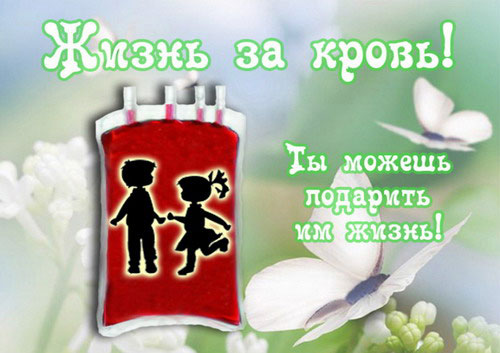 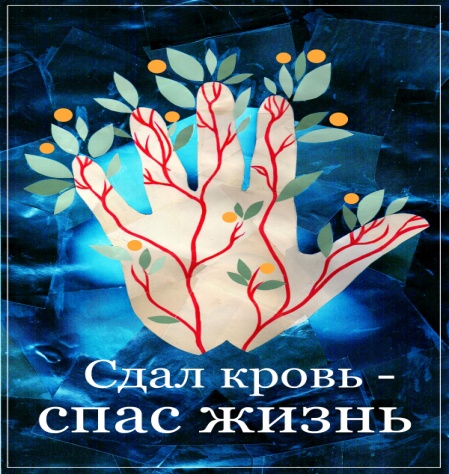 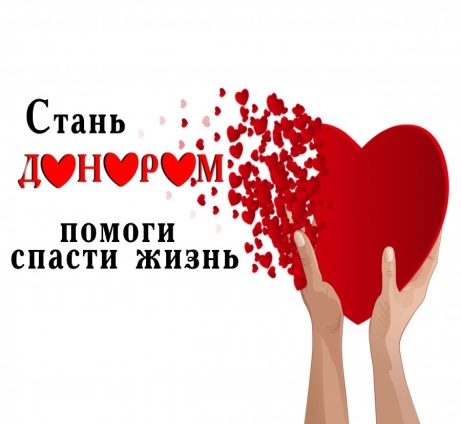 2.  Воздушные шары красного цвета в виде капли крови. 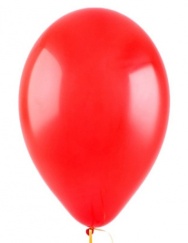 3.   Эмблема донорства.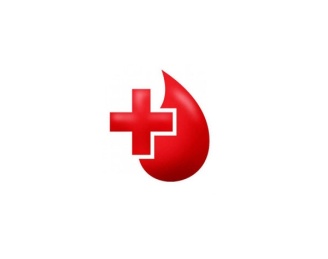 4.  Электронное обеспечение Презентация 5.  Музыкальное сопровождение. Частушки исполняются под аккомпанементХОД МЕРОПРИЯТИЯ:На сцену выходят 6 учащихся.На них красные бейсболки и футболки с эмблемой донорства.1.  В больничной палате, на детской кровати, Ребенок ладошками тянется к солнцу. Ему еще лучик поймать сил не хватит, Но он вместе с мамой, счастливый смеется.2.  У матери бело-бескровные губы, Но горе тихонько прошло нынче мимо, Спасибо от тех, кто его очень любит, За взнос ваш бесценный, хотя и не зримый.3.   Он вырастет, станет большим человеком,  И может, сумеет спасти жизнь и вашу,  Пока же ребенок тихонько смеется,  И смех этот ценен! И смех этот важен!4.  Здравствуйте уважаемые родители! Мы рады видеть вас, здоровых, сильных, весёлых. К сожалению, не все имеют счастье видеть, слышать, ходить, говорить, вести активный образ жизни. Это происходит по многим причинам: врожденные или приобретённые тяжелые болезни, аварии, несчастные случаи, природные катаклизмы. 5.   «А что можем мы сделать для этих людей»?- спросим у самих себя?      Ответ прост:  помочь, словом и делом. 6.  Пока мы малы и учимся в школе – утешить добрым словом, навестить, купить лекарство. А вы взрослые – сможете подарить жизнь, отдав частичку себя – маленькую, но очень нужную и важную – вашу кровь. Вы можете стать донором.    1.  Кто из вас задумывался о том, кто такой донор?  Зачем он нужен?  Какой это человек?  Насколько он важен для общества? На эти  очень  важные вопросы  мы хотим вам помочь дать ответ.2.  Донор – это человек, который отдаёт свою кровь больному или         пострадавшему в аварии. Слово «донор» пришло из латинского языка и переводится как «дарить». Поэтому доноры – гуманные и бескорыстные люди, которые живут по принципу: человек человеку – друг и брат; всегда спешат друг другу на помощь.На сцене Старушки – веселушки  поют частушки.    (2 девочки)   1.   Мы частушки пропоём         Короткие, да ладные         Чтобы донора прославить          Словами благодарными.                                                                    2.  Донор – скромный человек,                                                                        В жилах кровь играет.                                                                        И кого он там спасёт-                                                                        Так и не узнает.1.  Для него важно здоровье     И чужое, и своё,     Потому он отвергает      И куренье, и вино.                                                                   2.  Столько горя у людей:                                                                       Народ болезни мучают!                                                                       Я бы в доноры пошла,                                                                       Пускай меня научат. 3.  А зачем нужно быть донором и дарить свою кровь?Разве она  бывает  лишней или её у кого – то наоборот не хватает?Разве кровью  можно вылечить?4.  Знаешь скольким людям нужно  срочно делать сложные операции! А кровь – это же живое лекарство.  Немедленное  переливание крови  является одним из самых эффективных способов  лечения.5.  Всё так просто и гениально! Кровь просто уникальна. Значит,  дарить кровь – это подарить самое лучшее и ценное, что у тебя есть?6.  Конечно! Но, к сожалению, не каждый может сделать такой подарок.1.  Почему? Жалко крови? Или не в любом возрасте можно сдавать  кровь? 2.   Донором может стать любой здоровый человек в возрасте 18 – 60 лет независимо от пола и профессии. Можно это сделать  индивидуально, придя на станцию переливания крови, или в специальные Дни донора, или прямо в больнице, если болен  родственник и ему во время операции необходима кровь  определённой группы. В течение 1 года можно сдавать кровь 5 раз, через 2 месяца по 450 граммов.3.  А я ещё читал, что донорами могут стать только здоровые люди, у   которых нет заболеваний сердца, почек, легких, печени. Доноры  ведут здоровый образ жизни, не пьют, не курят, занимаются спортом.4.  Хочешь донором стать – за собою следи:     Пиво не пей и не кури.     Чаще спортом занимайся,     Вредными привычками не увлекайся.5.  Значит, доноры – настоящие герои? Да о них книги нужно писать, стихи и песни сочинять. Им ордена нужно давать! 6.   А я считаю, что самое важное для донора – уважение окружающих иблагодарность людей, которые благодаря им обрели возможность жить, быть здоровыми.1.  У доброты порою нет лица,     Их имена не вписаны в скрижали,     Но тех, кто жизнь спасает без конца,     Всегда безмерно люди уважали.2.  Кровь человека, невозможно повторить,     Аналогов у крови нет на свете,     Пойти, купить ее и заменить,     Никто не сможет на большой планете.3.  Лишь человек, в чьем сердце теплота,     И отношение к Земле, как к дому,     Незримо входит в слово «Доброта»     И кровь свою способен дать другому.4.  Добрый, отзывчивый, умный и щедрый –      Так мы о доноре можем сказать.     Если хотите быть людям полезным,     Каждый из вас должен донором стать. 5.  Нельзя забывать о том, что тысячи больных детей постоянно нуждаются в донорской крови.  Кроме громких трагических событий есть и повседневная жизнь и человеческие судьбы, зависящие от нашего самопожертвования, сострадания, гуманизма, благородства и любви.6.  В интернете можно увидеть сотни объявлений с мольбами о помощи и словами благодарности донорам. Вот некоторые из них:1.   Человеку, пострадавшему в крупном ДТП, после операции потребуется плазма, поэтому группа крови не важна. Помогите, пожалуйста!2.  Моему сыну нынче исполнилось 16 лет. Все эти годы я с благодарностью вспоминаю неизвестных доноров, чья кровь спасла мне жизнь. Если бы не они, мой мальчик вырос бы сиротой. Я не знаю их имен, спасибо им и низкий поклон за подаренную мне жизнь!»3.  Ксюше 15 лет. Она лечится от лейкоза. Написала такое стихотворение:Я идти уж по жизни устала,Хоть еще я так молода.Мне уже надоела мама,И подруга, и брат, и сестра.У меня уже нет сил, бороться,Нету сил, овладеть собой.Заболела я очень серьезно,И никто не поймет, что со мной.Помогите, добрые люди,Помогите детям больным.Поддержите нас в эти минуты,Путь нелегкий по жизни пройти.Мы уже от всего так устали,Нам поддержка ваша нужна!Помогите, и Бог не забудетТо, что сделала Ваша Душа.4.  Каждый третий житель Земли хоть раз в жизни нуждается в донорской крови. 5. Станьте донорами и тысячи людей скажут Вам  СПАСИБО!6.  Однако прежде, чем человек совершит донацию, он пройдет так называемый «путь донора» — от регистратуры до донорского зала.На экран выводятся слайды презентацииПРИЛОЖЕНИЕСЛАЙД  3«Путь донора» — от регистратуры до донорского зала.СЛАЙД   4РегистратураЗдесь донор заполняет анкету, в которой указывает необходимые сведения о состоянии своего здоровья и образе жизни.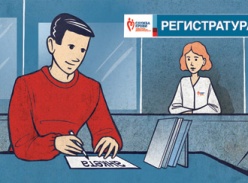 СЛАЙД  5Донор сдает экспресс - анализ крови из пальца в лаборатории, чтобы определить уровень гемоглобина, а также другие факторы крови. От результатов этого анализа зависит, сможет ли человек в этот день стать донором.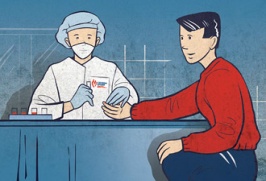 СЛАЙД  6Прием врача Врач, осматривает донора, изучает анкету, задает дополнительные вопросы о его здоровье, образе жизни и привычках. Врач принимает решение о допуске к сдаче крови.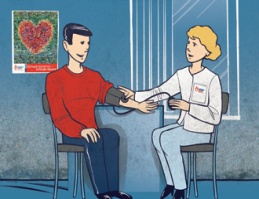 СЛАЙД  7 Процедура сдачи крови или ее компонентов Процедура осуществляется в специальном донорском кресле. На предплечье  донора накладывается резиновый жгут, кожа дезинфицируется, после чего производится процедура забора крови, при этом используются только стерильные одноразовые инструменты.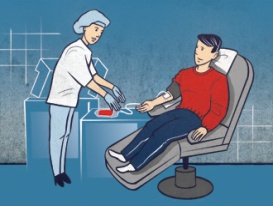 Донору приходится интенсивно сжимать и разжимать резиновый мячик. При сдаче цельной крови в ходе короткой процедуры (10-15 минут) у донора берут 450 мл крови.СЛАЙД  8 Пункт выдачи справок После донации каждому донору выдается справка, которая дает право на два оплаченных дня отдыха. Также донор получает обед или компенсацию на питание — после сдачи крови или ее компонентов необходимо восстановить силы.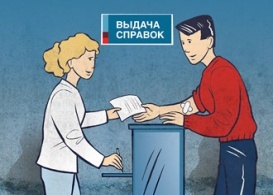 